РОССИЙСКАЯ ФЕДЕРАЦИЯРОСТОВСКАЯ ОБЛАСТЬМАТВЕЕВО - КУРГАНСКИЙ РАЙОНМУНИЦИПАЛЬНОЕ  ОБРАЗОВАНИЕ «МАТВЕЕВО - КУРГАНСКОЕ СЕЛЬСКОЕ ПОСЕЛЕНИЕ»СОБРАНИЕ ДЕПУТАТОВ МАТВЕЕВО - КУРГАНСКОГОСЕЛЬСКОГО ПОСЕЛЕНИЯР Е Ш Е Н И Е № 127О проекте решения «Об утверждении отчёта об исполнении бюджета Матвеево-Курганского сельского поселения  за 2018 год»ПринятоСобранием депутатов                                                                      27 марта 2019 годаВ соответствии со статьей 24 Устава муниципального образования «Матвеево - Курганское сельское поселение», Собрание депутатов Матвеево-Курганского сельского поселения РЕШИЛО: 1. Принять за основу проект решения «Об утверждении отчёта об исполнении бюджета Матвеево-Курганского сельского поселения  за 2018год» (приложение 1).Установить следующий порядок учета предложений по проекту решения «Об утверждении отчета об исполнении бюджета Матвеево-Курганского сельского поселения за 2018 год» и участие граждан в его обсуждении (приложение 2).Настоящее решение вступает в силу со дня его официального опубликования.Председатель Собрания депутатов – Глава Матвеево - Курганского сельского поселения                     О.Н.Мокрушенко  поселок Матвеев Курган   27.03.2019  г. 	Приложение №1к решению Собрания депутатов от  27.03.2019  г. №  127  ПРОЕКТ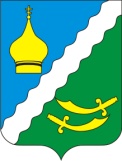 РОСТОВСКАЯ ОБЛАСТЬМАТВЕЕВО-КУРГАНСКИЙ РАЙОНСОБРАНИЕ ДЕПУТАТОВ МАТВЕЕВО-КУРГАНСКОГОСЕЛЬСКОГО ПОСЕЛЕНИЯ   Р Е Ш Е Н И Е  №         2019 года		п. Матвеев Курган.Об утверждении отчёта об исполнении бюджета Матвеево - Курганского сельского поселения  за 2018годВ соответствии со статьей 31 решения Собрания депутатов Матвеево -Курганского сельского поселения от 29.10.2019г. № 37 «О бюджетном процессе в Матвеево - Курганском сельском поселении» Собрание депутатовРешило:1.Утвердить отчет об исполнении бюджета за 2018 год по доходам в сумме 47250,1 тыс. рублей, по расходам в сумме 47300,8 тыс. рублей с дефицитом в сумме 50,7 тыс. рублей и со следующими показателями:1.1. по доходам бюджета поселения по кодам классификации доходов бюджетов согласно приложению 1 к настоящему решению;1.2. по расходам бюджета поселения по ведомственной структуре расходов бюджета за 2018 год согласно приложению 2 к настоящему Решению;1.3.по расходам бюджета поселения по разделам и подразделам 
классификации расходов бюджетов согласно приложению 3 
к настоящему Решению;1.4. по источникам финансирования дефицита бюджета поселения по кодам классификации источников финансирования дефицитов бюджетов, за 2018 год согласно приложению 4 к настоящему Решению.2. Настоящее Решение вступает в силу со дня его официального опубликования в информационном бюллетене, подлежит размещению на официальном сайте  сельского поселения в сети Интернет.Председатель Собрания депутатов – Глава Матвеево - Курганского сельского поселения                                                                   О.Н.Мокрушенко  Приложение № 2 к решению Собрания депутатовот 27.03.2019  г. № 127ПОРЯДОКУчета предложений по проекту решения Собрания депутатов «Об утверждении отчёта об исполнении бюджета Матвеево - Курганского сельского поселения  за 2018год»Проект решения  Собрания депутатов Матвеево - Курганского сельского поселения  «Об утверждении отчёта об исполнении бюджета Матвеево - Курганского сельского поселения  за 2018 год » опубликовать в информационном бюллетене в срок до 01.04.2018 года для обсуждения его  населением поселения и предоставления по нему предложений.Предложения граждан по  проекту решения Собрания депутатов  сельского поселения «Об утверждении отчёта об исполнении бюджета Матвеево - Курганского сельского поселения  за 2018 год» направляются в письменном виде в Администрацию сельского поселения (ул. 1 Пятилетка, 42, п. Матвеев Курган, Ростовская область, 346970) до 24.04.2019года.Поступившие предложения учитываются при подготовке решения «Об утверждении отчёта об исполнении бюджета Матвеево - Курганского сельского поселения  за 2018 год» и рассматриваются на заседании Собрания  депутатов Матвеево-Курганского сельского поселения.3.   Доступ граждан на заседание Собрания депутатов Матвеево - Курганского сельского поселения организуется в соответствии с регламентом Собрания  депутатов Матвеево - Курганского сельского поселения.Для обсуждения проекта решения «Об утверждении отчёта об исполнении бюджета Матвеево - Курганского сельского поселения  за 2018 год» с участием жителей сельского поселения назначить публичные слушания на 26 апреля  2019 года в 16.00.4.    Провести публичные слушания в здании администрации сельского поселения по адресу: ул. 1 Пятилетка, 42, п. Матвеев Курган, Ростовской области5.    Протокол  и  результаты публичных слушаний,  а также сообщение о том, что состоялось обсуждение проекта решения Собрания депутатов сельского поселения «Об утверждении отчёта об исполнении бюджета Матвеево-Курганского сельского поселения  за 2018год», об отсутствии или наличии предложений граждан с их перечислением и сведений о результатах  заседания Собрания депутатов  Матвеево-Курганского сельского поселения по вопросам учета предложений граждан и принятия Решения  «Об утверждении отчёта об исполнении бюджета Матвеево-Курганского сельского поселения  за 2018 год» обнародовать на информационных стендах, распространить в информационном бюллетене среди жителей Матвеево-Курганского  сельского поселения, разместить в сети Интернет на официальном сайте сельского поселения. Приложение 1Приложение 1Приложение 1к проекту Решения Собрания депутатов  «Об утверждении отчёта об исполнении бюджета                                                                              Матвеево-Курганского сельского поселения  за 2018 год»к проекту Решения Собрания депутатов  «Об утверждении отчёта об исполнении бюджета                                                                              Матвеево-Курганского сельского поселения  за 2018 год»к проекту Решения Собрания депутатов  «Об утверждении отчёта об исполнении бюджета                                                                              Матвеево-Курганского сельского поселения  за 2018 год»Доходы бюджета сельского поселения  Доходы бюджета сельского поселения  Доходы бюджета сельского поселения  по кодам классификации доходов бюджетов за 2018 годпо кодам классификации доходов бюджетов за 2018 годпо кодам классификации доходов бюджетов за 2018 год(тыс. рублей)(тыс. рублей)(тыс. рублей)Код БК РФНаименование статьи доходовКассовое  исполнениеКод БК РФНаименование статьи доходовКассовое  исполнение ДОХОДЫ БЮДЖЕТА ВСЕГО47 250,1182 1 00 00000 00 0000 000НАЛОГОВЫЕ И НЕНАЛОГОВЫЕ ДОХОДЫ33 920,2182 1 01 00000 00 0000 000НАЛОГИ НА ПРИБЫЛЬ, ДОХОДЫ10 967,1182 1 01 02000 01 0000 110Налог на доходы физических лиц10 967,1182 1 01 02010 01 0000 110Налог на доходы физических лиц с доходов, источником которых является налоговый агент, за исключением доходов, в отношении которых исчисление и уплата налога осуществляются в соответствии со статьями 227, 2271 и 228 Налогового кодекса Российской Федерации10 771,1182 1 01 02020 01 0000 110Налог на доходы физических лиц с доходов, полученных от осуществления деятельности физическими лицами, зарегистрированными в качестве индивидуальных предпринимателей, нотариусов, занимающихся частной практикой, адвокатов, учредивших адвокатские кабинеты и других лиц, занимающихся частной практикой в соответствии со статьей 227 Налогового кодекса Российской Федерации49,3182 1 01 02030 01 0000 110Налог на доходы физических лиц с доходов,  полученных физическими лицами в соответствии со статьей 228 Налогового Кодекса Российской Федерации146,7182 1 05 00000 00 0000 000НАЛОГИ НА СОВОКУПНЫЙ ДОХОД5 963,2182 1 05 03000 01 0000 110Единый сельскохозяйственный налог5 963,2182 1 05 03010 01 0000 110Единый сельскохозяйственный налог5 963,2182 1 06 00000 00 0000 000НАЛОГИ НА ИМУЩЕСТВО16 989,9182 1 06 01000 00 0000 110Налог на имущество физических лиц2 510,4182 1 06 01030 10 0000 110Налог на имущество физических лиц, взимаемый по ставкам, применяемым к объектам налогообложения, расположенным в границах поселений2 510,4182 1 06 06000 00 0000 110Земельный налог14 479,5182 1 06 06030 00 0000 110Земельный налог с организаций 7 582,9182 1 06 06033 10 0000 110Земельный налог с организаций, обладающих земельным участком, расположенным в границах сельских  поселений7 582,9182 1 06 06040 00 0000 110Земельный налог с физических лиц6 896,6182 1 06 06043 10 0000 110Земельный налог с физических лиц, обладающих земельным участком, расположенным в границах сельских поселений6 896,6802 1 00 00000 00 0000 000НАЛОГОВЫЕ И НЕНАЛОГОВЫЕ ДОХОДЫ18,3802 1 16 00000 00 0000 000ШТРАФЫ, САНКЦИИ, ВОЗМЕЩЕНИЕ УЩЕРБА802 1 16 51000 02 0000 140  Денежные взыскания (штрафы), установленные законами субъектов Российской Федерации за несоблюдение муниципальных правовых актов18,3802 1 16 51040 02 0000 140 Денежные взыскания (штрафы), установленные законами субъектов Российской Федерации за несоблюдение муниципальных правовых актов, зачисляемые в бюджеты поселений18,3951 1 00 00000 00 0000 000НАЛОГОВЫЕ И НЕНАЛОГОВЫЕ ДОХОДЫ379,1951 1 11 00000 00 0000 000ДОХОДЫ ОТ ИСПОЛЬЗОВАНИЯ ИМУЩЕСТВА, НАХОДЯЩЕГОСЯ В ГОСУДАРСТВЕННОЙ И МУНИЦИПАЛЬНОЙ СОБСТВЕННОСТИ237,3951 1 11 05000 00 0000 120Доходы, получаемые в виде арендной либо иной платы за передачу в возмездное пользование государственного и муниципального имущества (за исключением имущества автономных учреждений, а также имущества государственных и муниципальных унитарных предприятий, в том числе казенных)237,3951 1 11 05020 00 0000 120Доходы, получаемые в виде арендной платы за земли после разграничения государственной собственности на землю, а также средства от продажи права на заключение договоров аренды указанных земельных участков (за исключением земельных участков автономных учреждений)28,8951 1 11 05025 10 0000 120Доходы, получаемые в виде арендной платы, а также средства от продажи права на заключение договоров аренды за земли, находящиеся в собственности поселений (за исключением земельных участков муниципальных автономных учреждений)28,8951 1 11 05030 00 0000 120Доходы от сдачи в аренду имущества, находящегося в оперативном управлении органов государственной власти, органов местного самоуправления, государственных внебюджетных фондов и созданных ими учреждений (за исключением имущества автономных учреждений)47,7951 1 11 05035 10 0000 120Доходы от сдачи в аренду имущества, находящегося в оперативном управлении органов управления поселений и созданных ими учреждений (за исключением имущества муниципальных автономных учреждений)47,7 951 1 11 05070 00 0000 120 Доходы от сдачи в аренду имущества, составляющего государственную (муниципальную) казну (за исключением земельных участков)160,8 951 1 11 05075 10 0000 120 Доходы от сдачи в аренду имущества, составляющего казну поселений (за исключением земельных участков)160,8 951 1 13 00000 00 0000 000 ДОХОДЫ ОТ ОКАЗАНИЯ ПЛАТНЫХ УСЛУГ (РАБОТ) И КОМПЕНСАЦИИ ЗАТРАТ ГОСУДАРСТВА127,0 951 1 13 02000 00 0000 130 Доходы от компенсации затрат государства127,0 951 1 13 02060 00 0000 130 Доходы, поступающие в порядке возмещения расходов, понесенных в связи с эксплуатацией имущества127,0 951 1 13 02065 10 0000 130 Доходы, поступающие в порядке возмещения расходов, понесенных в связи с эксплуатацией имущества поселений127,0951 1 16 00000 00 0000 000ШТРАФЫ, САНКЦИИ, ВОЗМЕЩЕНИЕ УЩЕРБА4,0951 1 16 90000 00 0000 140Прочие поступления от денежных взысканий (штрафов) и иных сумм в возмещение ущерба4,0951 1 16 90050 10 0000 140Прочие поступления от денежных взысканий (штрафов) и иных сумм в возмещение ущерба, зачисляемые в бюджеты сельских  поселений4,0951 1 17 00000 00 0000 000ПРОЧИЕ НЕНАЛОГОВЫЕ ДОХОДЫ10,8951 1 17 05000 00 0000 180Прочие неналоговые доходы10,8951 1 17 05050 10 0000 180Прочие неналоговые доходы бюджетов сельских поселений10,8951 2 00 00000 00 0000 000БЕЗВОЗМЕЗДНЫЕ ПОСТУПЛЕНИЯ 12 932,5951 2 02 00000 00 0000 000БЕЗВОЗМЕЗДНЫЕ ПОСТУПЛЕНИЯ ОТ ДРУГИХ БЮДЖЕТОВ БЮДЖЕТНОЙ СИСТЕМЫ РОССИЙСКОЙ ФЕДЕРАЦИИ12 727,4 951 2 02 01000 00 0000 151 Дотации бюджетам субъектов Российской Федерации и муниципальных образований9 656,2 951 2 02 01001 00 0000 151 Дотации на выравнивание бюджетной обеспеченности9 656,2 951 2 02 01001 10 0000 151 Дотации бюджетам поселений на выравнивание уровня бюджетной обеспеченности9 656,2951 2 02 03000 00 0000 151Субвенции бюджетам субъектов Российской Федерации и муниципальных образований 0,2951 2 02 03024 00 0000 151Субвенции местным бюджетам на выполнение передаваемых полномочий субъектов Российской Федерации0,2951 2 02 03024 10 0000 151Субвенции бюджетам поселений на выполнение передаваемых полномочий субъектов Российской Федерации0,2951 2 02 04000 00 0000 151Иные межбюджетные трансферты3 071,0951 2 02 04014 00 0000 151Межбюджетные трансферты, передаваемые бюджетам муниципальных образований на осуществление части полномочий по решению вопросов местного значения в соответствии с заключенными соглашениями175,4951 2 02 04014 10 0000 151Межбюджетные трансферты, передаваемые бюджетам поселений из бюджетов муниципальных районов на осуществление части полномочий по решению вопросов местного значения в соответствии с заключенными соглашениями175,4951 2 02 04999 00 0000 151Прочие межбюджетные трансферты, передаваемые бюджетам2 895,6951 2 02 04999 10 0000 151Прочие межбюджетные трансферты, передаваемые бюджетам поселений2 895,6 951 2 07 00000 00 0000 180 ПРОЧИЕ БЕЗВОЗМЕЗДНЫЕ ПОСТУПЛЕНИЯ205,1 951 2 07 05000 10 0000 180 Прочие безвозмездные поступления в бюджеты поселений205,1 951 2 07 05030 10 0000 180 Прочие безвозмездные поступления в бюджеты поселений205,1Приложение 2Приложение 2Приложение 2Приложение 2Приложение 2Приложение 2Приложение 2к проекту Решения Собрания депутатов  «Об утверждении отчёта об исполнении бюджета                                                                              Матвеево-Курганского сельского поселения  за 2018 год»к проекту Решения Собрания депутатов  «Об утверждении отчёта об исполнении бюджета                                                                              Матвеево-Курганского сельского поселения  за 2018 год»к проекту Решения Собрания депутатов  «Об утверждении отчёта об исполнении бюджета                                                                              Матвеево-Курганского сельского поселения  за 2018 год»к проекту Решения Собрания депутатов  «Об утверждении отчёта об исполнении бюджета                                                                              Матвеево-Курганского сельского поселения  за 2018 год»к проекту Решения Собрания депутатов  «Об утверждении отчёта об исполнении бюджета                                                                              Матвеево-Курганского сельского поселения  за 2018 год»к проекту Решения Собрания депутатов  «Об утверждении отчёта об исполнении бюджета                                                                              Матвеево-Курганского сельского поселения  за 2018 год»к проекту Решения Собрания депутатов  «Об утверждении отчёта об исполнении бюджета                                                                              Матвеево-Курганского сельского поселения  за 2018 год»Ведомственная структура расходов  бюджета  на 2018 год  
Ведомственная структура расходов  бюджета  на 2018 год  
Ведомственная структура расходов  бюджета  на 2018 год  
Ведомственная структура расходов  бюджета  на 2018 год  
Ведомственная структура расходов  бюджета  на 2018 год  
Ведомственная структура расходов  бюджета  на 2018 год  
Ведомственная структура расходов  бюджета  на 2018 год  
Ведомственная структура расходов  бюджета  на 2018 год  
Ведомственная структура расходов  бюджета  на 2018 год  
Ведомственная структура расходов  бюджета  на 2018 год  
Ведомственная структура расходов  бюджета  на 2018 год  
Ведомственная структура расходов  бюджета  на 2018 год  
Ведомственная структура расходов  бюджета  на 2018 год  
Ведомственная структура расходов  бюджета  на 2018 год  
Ведомственная структура расходов  бюджета  на 2018 год  
Ведомственная структура расходов  бюджета  на 2018 год  
Ведомственная структура расходов  бюджета  на 2018 год  
Ведомственная структура расходов  бюджета  на 2018 год  
Ведомственная структура расходов  бюджета  на 2018 год  
Ведомственная структура расходов  бюджета  на 2018 год  
Ведомственная структура расходов  бюджета  на 2018 год  
тыс.рубтыс.рубтыс.рубтыс.рубтыс.рубтыс.рубтыс.рубНаименованиеВедРзПРЦСРВРСуммаНаименованиеВедРзПРЦСРВРСуммаНаименованиеВедРзПРЦСРВРСуммаНаименованиеВедРзПРЦСРВРСумма1234567ВСЕГО47300,8ОБЩЕГОСУДАРСТВЕННЫЕ ВОПРОСЫ951010011350,6Функционирование Правительства Российской Федерации, высших исполнительных органов государственной власти субъектов Российской Федерации, местных администраций951010410966,6Расходы на выплаты по оплате труда работников муниципального органа сельского поселения в рамках подпрограммы «Развитие муниципальной службы , дополнительное профессиональное образование лиц, занятых в системе местного самоуправления» муниципальной программы «Развитие муниципальной службы в Матвеево-Курганском сельском поселении» (Расходы на выплаты персоналу государственных (муниципальных) органов)951010422 1 00 001101208877,8Расходы на обеспечение функций муниципального органа сельского поселения в рамках подпрограммы «Развитие муниципальной службы , дополнительное профессиональное образование лиц, занятых в системе местного самоуправления» муниципальной программы «Развитие муниципальной службы в Матвеево-Курганском сельском поселении» (Иные закупки товаров, работ и услуг для обеспечения государственных (муниципальных) нужд)951010422 1 00 001902401651,2Расходы на обеспечение функций муниципального органа сельского поселения в рамках подпрограммы «Развитие муниципальной службы , дополнительное профессиональное образование лиц, занятых в системе местного самоуправления» муниципальной программы «Развитие муниципальной службы в Матвеево-Курганском сельском поселении» (Уплата налогов, сборов и иных платежей)951010422 1 00 0019085026,5Мероприятия по диспансеризации муниципальных служащих сельского поселения в рамках подпрограммы «Развитие муниципальной службы , дополнительное профессиональное образование лиц, занятых в системе местного самоуправления» муниципальной программы «Развитие муниципальной службы в Матвеево-Курганском сельском поселении» (Иные закупки товаров, работ и услуг для обеспечения государственных (муниципальных) нужд)951010422 1 00 2101024038,6Межбюджетные трансферты на осуществление полномочий по вопросам организации ритуальных услуг в рамках подпрограммы «Развитие муниципальной службы, дополнительное профессиональное образование лиц, занятых в системе местного самоуправления» муниципальной программы «Развитие муниципальной службы в Матвеево -Курганском сельском поселении» (Иные межбюджетные трансферты)951010422 1 00 850505403,7Межбюджетные трансферты на осуществление полномочий по осуществлению внутреннего муниципального финансового контроля в рамках подпрограммы «Развитие муниципальной службы, дополнительное профессиональное образование лиц, занятых в системе местного самоуправления» муниципальной программы «Развитие муниципальной службы в Матвеево -Курганском сельском поселении» (Иные межбюджетные трансферты)951010422 1 00 850805402,0Расходы на обеспечение деятельности (оказание услуг)  муниципальных учреждений поселения в рамках  подпрограммы «Развитие материально-технической базы  и освещение деятельности администрации» муниципальной программы «Развитие муниципальной  службы в Матвеево - Курганском сельском поселении» (Прочая закупка товаров, работ и услуг для обеспечения государственных (муниципальных) нужд)951010422 2 00 00190240366,6Осуществление полномочий по определению в соответствии с частью 1 статьи 11.2 Областного закона от 25 октября 2002 года № 273-ЗС «Об административных правонарушениях» перечня должностных лиц, уполномоченных составлять протоколы об административных правонарушениях  (Прочая закупка товаров, работ и услуг для обеспечения государственных (муниципальных) нужд)951010499 9 00 723902400,2Другие общегосударственные вопросы9510113384,0Расходы на обеспечение деятельности (оказание услуг) муниципальных учреждений поселения в рамках подпрограммы «Развитие материально-технической базы и освещение деятельности администрации » муниципальной программы «Развитие муниципальной службы в Матвеево-Курганском сельском поселении» (Иные закупки товаров, работ и услуг для обеспечения государственных (муниципальных) нужд)951011322 2 00 00190240278,2Мероприятия по обеспечению содержания имущества в рамках подпрограммы «Развитие муниципальной службы в Матвеево - Курганском сельском поселении, дополнительное профессиональное образование лиц, занятых в системе местного самоуправления» муниципальной программы «Развитие муниципальной службы в Матвеево-Курганском сельском поселении» (Уплата налогов, сборов и иных платежей)951011322 2 00 0019085040,0Оценка государственного имущества, признание прав и регулирование отношений по муниципальной собственности сельского поселения в рамках непрограммных расходов муниципального органа сельского поселения (Иные закупки товаров, работ и услуг для обеспечения государственных (муниципальных) нужд)951011399 9 00 2296024065,8НАЦИОНАЛЬНАЯ БЕЗОПАСНОСТЬ И ПРАВООХРАНИТЕЛЬНАЯ ДЕЯТЕЛЬНОСТЬ9510300141,1Защита населения и территории от чрезвычайных ситуаций природного и техногенного характера, гражданская оборона9510309141,1Организация работы добровольной народной дружины в рамках подпрограммы «Укрепление общественного порядка и противодействие преступности» муниципальной программы «Обеспечение общественного порядка и противодействие преступности в Матвеево - Курганском сельском поселении»  (Иные закупки товаров, работ и услуг для обеспечения государственных (муниципальных) нужд)951030909 1 00 2150024037,4Организация временного трудоустройства  несовершеннолетних граждан в возрасте от 14  до 18 лет в свободное от учебы время в рамках подпрограммы «Укрепление общественного порядка и противодействие преступности » муниципальной программы «Обеспечение общественного порядка и противодействие преступности в Матвеево-Курганском сельском поселении» (Иные закупки товаров, работ и услуг для обеспечения государственных (муниципальных) нужд)951030909 1 00 2151024041,4Мероприятия по обеспечению пожарной безопасности в рамках подпрограммы «Пожарная безопасность» муниципальной программы «Участие в предупреждении и ликвидации последствий чрезвычайных ситуаций, обеспечение пожарной безопасности и безопасности людей на водных объектах в Матвеево-Курганском сельском поселении» (Иные закупки товаров, работ и услуг для обеспечения государственных (муниципальных) нужд)951030910 1 00 2160024021,5Мероприятия по ликвидации чрезвычайных ситуаций в рамках подпрограммы «Участие в предупреждении и ликвидации последствий чрезвычайных ситуаций» муниципальной программы «Участие в предупреждении и ликвидации последствий чрезвычайных ситуаций, обеспечение пожарной безопасности и безопасности людей на водных объектах в Матвеево-Курганском сельском поселении» (Иные закупки товаров, работ и услуг для обеспечения государственных (муниципальных) нужд)951030910 2 00 2162024040,8НАЦИОНАЛЬНАЯ ЭКОНОМИКА9510400861,9Транспорт9510408182,0Реализация направления расходов в рамках не программных расходов муниципального органа сельского поселения
(Субсидии юридическим лицам (кроме некоммерческих организаций), индивидуальным предпринимателям, физическим лицам - производителям товаров, работ, услуг)9510408999 00 99990810182,0Дорожное хозяйство (дорожные фонды)9510409679,9Реализация направления расходов в рамках не программных расходов муниципального органа сельского поселения
 (Исполнение судебных актов) 9510409999 00 99990830679,9ЖИЛИЩНО-КОММУНАЛЬНОЕ ХОЗЯЙСТВО951050022522,8Жилищное хозяйство951050138,1Расходы на ремонт и содержание объектов муниципальной собственности в рамках подпрограммы «Развитие жилищного хозяйства» муниципальной программы «Обеспечение качественными жилищно-коммунальными услугами населения Матвеево-Курганского сельского поселения.951050107 1 00 2141024019,2Расходы на уплату взносов на капитальный ремонт общего имущества многоквартирных домов по помещениям, находящимся в собственности сельского поселения  в рамках подпрограммы «Развитие жилищного хозяйства» муниципальной программы  «Обеспечение качественными жилищно-коммунальными услугами населения Матвеево - Курганского сельского поселения» (Иные закупки товаров, работ и услуг для обеспечения государственных (муниципальных) нужд)951050107 1 00 2331024018,9Коммунальное хозяйство9510502819,9Расходы на ремонт и содержание объектов муниципальной собственности в рамках подпрограммы «Развитие коммунального хозяйства» муниципальной программы  «Обеспечение качественными жилищно-коммунальными услугами населения Матвеево-Курганского сельского поселения» (Иные закупки товаров, работ и услуг для обеспечения государственных (муниципальных) нужд)951050207 2 00 21410240312,0Расходы на ремонт и содержание объектов муниципальной собственности в рамках подпрограммы «Развитие коммунального хозяйства» муниципальной программы  «Обеспечение качественными жилищно-коммунальными услугами населения Матвеево-Курганского сельского поселения» (Уплата налогов, сборов и иных платежей)951050207 2 00 2141085015,5Мероприятия по обеспечению содержания имущества в рамках подпрограммы «Развитие коммунального хозяйства» муниципальной программы  «Обеспечение качественными жилищно-коммунальными услугами населения Матвеево - Курганского сельского поселения» (Уплата налогов, сборов и иных платежей)951050207 2 00 9021085086,9Возмещение предприятиям жилищно-коммунального хозяйства части платы граждан за коммунальные услуги в рамках подпрограммы «Развитие коммунального хозяйства» муниципальной программы «Обеспечение качественными жилищно-коммунальными услугами населения Матвеево-Курганского сельского поселения»951050207 2 00 S3660810405,5Благоустройство951050321664,8Расходы на содержание, ремонт уличного освещения в рамках подпрограммы «Благоустройство территории» муниципальной программы  «Обеспечение качественными жилищно-коммунальными услугами населения Матвеево-Курганского сельского поселения» (Иные закупки товаров, работ и услуг для обеспечения государственных (муниципальных) нужд)951050307 3 00 2142024013115,3 Расходы на содержание, ремонт уличного освещения в рамках подпрограммы Благоустройствотерритории» муниципальной программы «Обеспечение качественными жилищно-коммунальными услугами населения Матвеево-Курганского сельского поселения» (Уплата налогов, сборов и иных платежей)951050307 3 00 214208502,6Расходы на озеленение территории в рамках подпрограммы «Благоустройство территории» муниципальной программы  «Обеспечение качественными жилищно-коммунальными услугами населения Матвеево-Курганского сельского поселения» (Иные закупки товаров, работ и услуг для обеспечения государственных (муниципальных) нужд)951050307 3 00 21430240483,2Расходы на ремонт и содержание гражданских кладбищ, памятников в рамках подпрограммы «Благоустройство территории» муниципальной программы  «Обеспечение качественными жилищно-коммунальными услугами населения Матвеево-Курганского сельского поселения» (Иные закупки товаров, работ и услуг для обеспечения государственных (муниципальных) нужд)951050307 3 00 214402401954,8Прочие расходы на  благоустройство территории в рамках подпрограммы «Благоустройство территории» муниципальной программы  «Обеспечение качественными жилищно-коммунальными услугами населения Матвеево-Курганского сельского поселения» (Иные закупки товаров, работ и услуг для обеспечения государственных (муниципальных) нужд)9510503 07 3 00 214502406108,9Образование95107003,6Профессиональная подготовка, переподготовка и  повышение квалификации95107053,6Расходы на обеспечение функций муниципального органа сельского поселения в рамках подпрограммы развитие муниципальной службы, дополнительное профессиональное образование лиц, занятых в системе  местного самоуправления» муниципальной программы «Развитие муниципальной службы в Матвеево -Курганском сельском поселении» (Прочая закупка товаров, работ и услуг для обеспечения государственных (муниципальных) нужд951070522 1 00 001902403,6КУЛЬТУРА, КИНЕМАТОГРАФИЯ951080011942,6Культура951080111942,6Расходы на обеспечение деятельности (оказание услуг) казенных учреждений сельского поселения  в рамках подпрограммы «Дома культуры и другие учреждения культуры» муниципальной программы «Развитие культуры в Матвеево-Курганском сельском поселении» (Расходы на выплаты персоналу казенных учреждений)951080111 1 00 005901102809,0 Расходы на обеспечение деятельности (оказание услуг) казенных учреждений сельского поселения в рамках в рамках подпрограммы «Дома культуры и другие учреждения культуры» муниципальной программы «Развитие культуры в Матвеево-Курганском сельском поселении» (Иные закупки товаров, работ и услуг для обеспечения государственных (муниципальных) нужд)951080111 1 00 005902406173,8Расходы на обеспечение деятельности (оказание услуг) казенных учреждений сельского поселения  в рамках подпрограммы «Дома культуры и другие учреждения культуры» муниципальной программы «Развитие культуры в Матвеево-Курганском сельском поселении» (Уплата налогов, сборов и иных платежей)951080111 1 00 005908507,2Мероприятия по организации и проведению фестивалей, конкурсов, торжественных мероприятий и других мероприятий в области культуры в рамках подпрограммы «Дома культуры и другие учреждения культуры» муниципальной программы «Развитие культуры в Матвеево-Курганском сельском поселении» (Иные закупки товаров, работ и услуг для обеспечения государственных (муниципальных) нужд)951080111 1 00 21730 240202,4Мероприятия по обеспечению содержания имущества в рамках подпрограммы «Дома культуры и другие учреждения культуры» муниципальной программы «Развитие культуры в Матвеево-Курганском сельском поселении» (Уплата налогов, сборов и иных платежей)951080111 1 00 9021085084,9Расходы на повышение заработной платы работникам муниципальных учреждений культуры в части осуществления выплат стимулирующего характера (Расходы на выплаты персоналу в целях обеспечения выполнения функций государственными (муниципальными) органами, казенными учреждениями, органами управления государственными внебюджетными фондами)(Расходы на выплаты персоналу казенных учреждений)951080111 1 00 S38501102405,0Расходы на выплаты персоналу в целях обеспечения выполнения функций государственными (муниципальными) органами, казенными учреждениями, органами управления государственными внебюджетными фондами951080199 1 00 S4220110260,3СОЦИАЛЬНАЯ ПОЛИТИКА9511000476,7Пенсионное обеспечение9511001476,7Начисление и выплата ежемесячной доплаты к пенсии отдельным категориям граждан за выслугу лет в рамках подпрограммы «Социальная поддержка отдельных категорий граждан» муниципальной программы  «Социальная поддержка граждан в Матвеево Курганском сельском поселении»  (Иные межбюджетные трансферты)951100104 1 00 85010540476,7ФИЗИЧЕСКАЯ КУЛЬТУРА И СПОРТ95111001,5Другие вопросы в области физической культуры и спорта95111051,5Физкультурные и массовые спортивные мероприятия в рамках подпрограммы «Развитие физической культуры и спорта» муниципальной программы «Развитие физической культуры и спорта в Матвеево-Курганском сельском поселении» (Иные закупки товаров, работ и услуг для обеспечения государственных (муниципальных) нужд)951110513 1 00 219502401,5Приложение 3Приложение 3Приложение 3Приложение 3к проекту Решения Собрания депутатов  «Об утверждении отчёта об исполнении бюджета                                                                              Матвеево-Курганского сельского поселения  за 2018 год»к проекту Решения Собрания депутатов  «Об утверждении отчёта об исполнении бюджета                                                                              Матвеево-Курганского сельского поселения  за 2018 год»к проекту Решения Собрания депутатов  «Об утверждении отчёта об исполнении бюджета                                                                              Матвеево-Курганского сельского поселения  за 2018 год»к проекту Решения Собрания депутатов  «Об утверждении отчёта об исполнении бюджета                                                                              Матвеево-Курганского сельского поселения  за 2018 год»Расходы бюджета по разделам и подразделам Расходы бюджета по разделам и подразделам Расходы бюджета по разделам и подразделам Расходы бюджета по разделам и подразделам классификации расходов бюджетов за 2018 годклассификации расходов бюджетов за 2018 годклассификации расходов бюджетов за 2018 годклассификации расходов бюджетов за 2018 годтыс.рубтыс.рубтыс.рубтыс.рубНаименованиеРзПРСуммаНаименованиеРзПРСуммаНаименованиеРзПРСуммаНаименованиеРзПРСумма1236ВСЕГО47300,8ОБЩЕГОСУДАРСТВЕННЫЕ ВОПРОСЫ010011350,6Функционирование Правительства Российской Федерации, высших исполнительных органов государственной власти субъектов Российской Федерации, местных администраций010410966,6Другие общегосударственные вопросы0113384,0НАЦИОНАЛЬНАЯ БЕЗОПАСНОСТЬ И ПРАВООХРАНИТЕЛЬНАЯ ДЕЯТЕЛЬНОСТЬ0300141,1Защита населения и территории от чрезвычайных ситуаций природного и техногенного характера, гражданская оборона0309141,1НАЦИОНАЛЬНАЯ ЭКОНОМИКА0400861,9Транспорт0408182,0Дорожное хозяйство (дорожные фонды)0409679,9ЖИЛИЩНО-КОММУНАЛЬНОЕ ХОЗЯЙСТВО050022522,8Жилищное хозяйство050138,1Коммунальное хозяйство0502819,9Благоустройство050321664,8Образование07003,6Профессиональная подготовка, переподготовка и  повышение квалификации07053,6КУЛЬТУРА, КИНЕМАТОГРАФИЯ080011942,6Культура080111942,6СОЦИАЛЬНАЯ ПОЛИТИКА1000476,7Пенсионное обеспечение1001476,7ФИЗИЧЕСКАЯ КУЛЬТУРА И СПОРТ11001,5Другие вопросы в области физической культуры и спорта11051,5Приложение 4Приложение 4Приложение 4к проекту Решения Собрания депутатов  «Об утверждении отчёта об исполнении бюджета                                                                              Матвеево-Курганского сельского поселения  за 2018 год»к проекту Решения Собрания депутатов  «Об утверждении отчёта об исполнении бюджета                                                                              Матвеево-Курганского сельского поселения  за 2018 год»к проекту Решения Собрания депутатов  «Об утверждении отчёта об исполнении бюджета                                                                              Матвеево-Курганского сельского поселения  за 2018 год»            Источники финансирования дефицита  бюджета по кодам классификации источников финансирования дефицитов бюджетов за 2018 год            Источники финансирования дефицита  бюджета по кодам классификации источников финансирования дефицитов бюджетов за 2018 год            Источники финансирования дефицита  бюджета по кодам классификации источников финансирования дефицитов бюджетов за 2018 год(тыс. рублей)(тыс. рублей)(тыс. рублей)Код БК РФНаименованиекассовое исполнение123951 01 00 00 00 00 0000 000ИСТОЧНИКИ ВНУТРЕННЕГО ФИНАНСИРОВАНИЯ ДЕФИЦИТОВ БЮДЖЕТОВ50,7951 01 05 00 00 00 0000 000Изменение остатков средств на счетах по учету средств бюджета50,7 951 01 05 00 00 00 0000 500Увеличение остатков средств бюджетов-47 329,9951 01 05 02 00 00 0000 500Увеличение прочих остатков средств бюджетов-47 329,9951 01 05 02 01 00 0000 510Увеличение прочих остатков денежных средств бюджетов-47 329,9 951 01 05 02 01 10 0000 510Увеличение прочих остатков денежных средств бюджетов сельских поселений-47 329,9951 01 05 00 00 00 0000 600Уменьшение остатков средств бюджетов47 380,6 951 01 05 02 00 00 0000 600Уменьшение прочих остатков средств бюджетов47 380,6 951 01 05 02 01 00 0000 610 Уменьшение прочих остатков денежных средств бюджетов47 380,6 951 01 05 02 01 10 0000 610 Уменьшение прочих остатков денежных средств бюджетов сельских поселений47 380,6